 L’environnement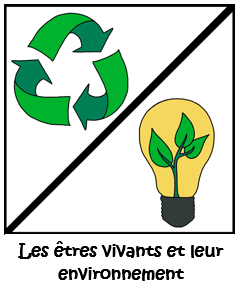 Maintenant que tu as regardé les 3 vidéos, réécris les mots manquants dans la deuxième page en t’aidant de la troisième page. L’environnementDéfinitions :Biocénose: ………………………………………………………………………………………………………………………..………………………………………Biotope: …………………………………………………………………………………..……………………………………………………………………………...Bio indicateur ………………………………………………………………………………………………………………………………………………………..2. L’écosystème	Un écosystème est un ensemble………………………………… formé par les ………………..   …………………… d’un milieu qui ………………………………………………………. avec leur milieu de vie                           …………………………………….. +  ……………………………….. = écosystème.Il existe de multiples écosystèmes, de différentes tailles  tels que le …………………. ou la ………….. africaine, ou encore la forêt tropicale. Chaque…………………………………… possède des caractéristiques propres à son …………………………….. et à sa  ……………………………………3. La biodiversité des rivièresDans les rivières, les ………………………. alimentaires ont pour ………………………    ……………………….. des plantes vertes (plantes aquatiques, plancton) à partir duquel des …………………………..trophiques naissent.                                                                                                                                                              Les ………………………………………. ont, quand à eux, plusieurs fonctions essentielles :La fonction………………………………… en assurant  le maintien des berges La fonction ……………………, en régulant la quantité de lumière et la températureLa fonction ………………………….en jouant un rôle d’épurateur en nettoyant l’eau des divers polluantsLa fonction de …………………… entre deux écosystèmes (terrestre et aquatique) ;La fonction …………………………………… en offrant de magnifiques paysages4. La préservation des rivièresLa préservation des rivières est un des enjeux majeurs de ces dernières décennies. En effet, au siècle dernier, l’homme, de part ses ………………………… (…………………………….  ,……………………………… ……………………………………….) à largement contribué à la ………………………………..de nos cours d’eau.L’…………………. de la qualité de l’eau peut s’effectuer simplement  grâce,  à des ……………………………, leur présence comme les ………….  …….  ………… sont un indice de……………..  …………. alors que d’autres comme les larves de …………………… nous indique une très importante …………………………L’environnement  Définitions :Biocénose: ensemble des êtres vivants qui interagissent dans un milieu donnéBiotope: milieu de vie des êtres vivants (climat, sol, humidité..) Bio indicateurs : espèces qui donnent des informations sur l’état d’un milieu (aquatiques ou terrestres)	2. L’écosystème	Un écosystème est un ensemble dynamique formé par les êtres vivants d’un milieu qui interagissent avec leur milieu de vieBiocénose +  biotope = écosystème.Il existe de multiples écosystèmes, de différentes tailles  tels que le désert ou la savane africaine, ou encore la forêt tropicale. Chaque écosystème possède des caractéristiques propres à son biotope et sa biocénose3. La biodiversité des rivièresDans les rivières, les chaines alimentaires ont pour producteur primaire des plantes vertes (plantes aquatiques, plancton) à partir duquel des réseaux trophiques naissent.                                                                                                                                          Les végétaux ont, quand à eux, plusieurs fonctions essentielles :La fonction mécanique en assurant  le maintien des berges La fonction biologique, en régulant la quantité de lumière et la températureLa fonction protectrice en jouant un rôle d’épurateur en nettoyant l’eau des divers polluantsLa fonction de transition entre deux écosystèmes (terrestre et aquatique) ;La fonction paysagère en offrant de magnifiques paysages4. La préservation des rivièresLa préservation des rivières est un des enjeux majeurs de ces dernières décennies. En effet, au siècle dernier, l’homme, de part ses activités (agricole, rejet de produit toxique, urbanisation….) à largement contribué à la dégradation de nos cours d’eau.L’analyse de la qualité de l’eau peut s’effectuer simplement  grâce,  à des bio indicateurs, leur présence comme les larves de perle sont un indice de bonne santé alors que d’autres comme les larves de chironome nous indique une très importante pollution.